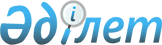 Қазақстан Республикасының кейбір облыстық, аудандық және оларға теңестірілген соттарының төрағалары мен судьяларын қызметке тағайындау және қызметтен босату туралыҚазақстан Республикасы Президентінің Жарлығы. 2002 жылғы 29 наурыз N 830

      Қазақстан Республикасы Конституциясының  82-бабының 3-тармағына, "Қазақстан Республикасының сот жүйесі мен судьяларының мәртебесі туралы" Қазақстан Республикасының 2000 жылғы 25 желтоқсандағы Конституциялық заңының 31-бабының 3-тармағына, 34-бабының 1-тармағының 1), 4), 7) тармақшаларына, 4-тармағының 2) тармақшасына сәйкес қаулы етемін:       1. Аудандық және оларға теңестірілген соттардың судьялары қызметіне:  Алматы қаласы бойынша: Алмалы                      Ішпекбаева Қайша Тұрғамбекқызы 

аудандық сотына             Алматы облыстық сотының судьясы 

                            қызметінен босатыла отырып; Әуезов                      Мылтықбаев Елемес 

аудандық сотына             Оңтүстік Қазақстан облысы Сайрам 

                            аудандық сотының судьясы қызметінен 

                            босатыла отырып; Бостандық                   Адам Ернар; 

аудандық сотына Бостандық ауданы            Жұмағалиева Людмила Мұратқызы 

N 2 аудандық сотына         Батыс Қазақстан облысы Орал қалалық 

                            сотының судьясы қызметінен босатыла 

                            отырып; Жетісу                      Төлегенов Бақытжан Алмаханұлы; 

аудандық сотына  Ақтөбе облысы бойынша: Ақтөбе                      Жанғалиева Гүлнар Дәулетиярқызы 

қаласының сотына            осы облыстың Алға аудандық сотының 

                            судьясы қызметінен босатыла отырып; 

 

                            Қосымбетов Сапарғали Таңатарұлы;  Алматы облысы бойынша: Алакөл                      Валимова Гүлнар Мәметжанқызы 

аудандық сотына             осы облыстың Кербұлақ ауданының 

                            N 2 аудандық сотының судьясы 

                            қызметінен босатыла отырып;  Жамбыл облысы бойынша: Тараз қаласының             Жүнісбекова Айман Әшірбайқызы 

N 2 сотына                  осы облыстың Талас аудандық сотының 

                            судьясы қызметінен босатыла отырып;  Қарағанды облысы бойынша: Абай                        Боранқұлов Ерсайын 

аудандық сотына             осы облыстың Осакаров ауданының 

                            N 2 аудандық сотының судьясы 

                            қызметінен босатыла отырып;                             Миханова Гүлнар Серікқызы; Қарағанды қаласы            Маркович Валентина Дмитриевна 

Қазыбек би                  осы облыстың Абай ауданының 

аудандық сотына             N 2 аудандық сотының судьясы 

                            қызметінен босатыла отырып; Қарағанды қаласы            Шапель Сергей Евгеньевич 

Қазыбек би ауданы           осы облыстың Қарағанды қаласы 

N 2 аудандық сотына         Октябрь ауданының N 2 аудандық 

                            сотының судьясы қызметінен 

                            босатыла отырып; Қарағанды қаласы            Жылыбаева Қалипа Сансызбайқызы 

Октябрь аудандық            осы облыстың Жезқазған қалалық 

сотына                      сотының судьясы қызметінен 

                            босатыла отырып; Шет ауданы                  Мүтәліпов Хайролла Сәбитұлы; 

N 2 аудандық сотына  Павлодар облысы бойынша: Павлодар                    Бертыбаева Светлана Тілеуғабылқызы 

қалалық сотына              осы облыстың Ақсу қалалық сотының 

                            судьясы қызметінен босатыла отырып; Павлодар қаласының          Рахымбергенова Ұлжан Қайыржанқызы; 

N 2 сотына 

                            Тоқтарова Баян Жұмабекқызы;  Оңтүстік Қазақстан облысы бойынша: Мақтаарал                   Ердешбаев Мәдибек Жолдасбекұлы 

аудандық сотына             Қызылорда облысы Жаңақорған 

                            аудандық сотының төрағасы қызметінен 

                            босатыла отырып;                             Қарабаев Ержан Өсерханұлы; Сарыағаш                    Бектаев Ғани Әбдікәрімұлы; 

аудандық сотына Шымкент                     Тұрғынбаев Сәкен Ынтықбайұлы; 

қаласының N 3 сотына  Шығыс Қазақстан облысы бойынша: Қатонқарағай ауданы         Қалмырзаев Мұрат Мәуленұлы; 

N 2 аудандық сотына Семей                       Балғожина Гүлмира Ибрагимқызы 

қалалық сотына              осы облыстың Жарма аудандық сотының 

                            судьясы қызметінен босатыла отырып;                             Жүнісова Флюра Хайроллақызы 

                            осы облыстың Бородулиха аудандық 

                            сотының төрайымы қызметінен 

                            босатыла отырып;                             Рахметова Гүлжанат Рахметқызы 

                            осы облыстың Бородулиха аудандық 

                            сотының судьясы қызметінен 

                            босатыла отырып;                             Секенов Айдар Секенұлы; Семей қаласының             Жүнісбекова Ғалия Түсіпқызы; 

N 2 сотына 

                            Қалымова Қарлығаш Қабидоллақызы 

                            осы облыстың Жарма ауданының 

                            N 2 аудандық сотының судьясы 

                            қызметінен босатыла отырып тағайындалсын.       2. Атқаратын қызметінен:  Астана қаласы бойынша: Астана қаласының            Мамырбаев Рақымбек Нұрмұхаметұлы 

сотының судьясы             басқа жұмысқа ауысуына байланысты;  Алматы қаласы бойынша: Алмалы аудандық             Оспанов Алтынбек Жетпісбайұлы 

сотының судьясы             өз тілегі бойынша;  Ақмола облысы бойынша: Егіндікөл аудандық          Бургегулов Дүйсенбек 

сотының төрағасы            орнынан түсуіне байланысты; Степногор                   Мұсабеков Сейіт Мұқиденұлы 

қалалық сотының             судьяға қойылатын талаптарды 

судьясы                     орындамағаны үшін;  Ақтөбе облысы бойынша: Ақтөбе қаласының            Мұратқанов Скендір 

сотының судьялары           орнынан түсуіне байланысты; 

 

                                 Набатов Болат 

                            өз тілегі бойынша;  Солтүстік Қазақстан облысы бойынша: Мағжан Жұмабаев             Қожағапаров Дипломбек Сәлімжанұлы 

аудандық сотының            айыптау үкімінің заңды күшіне енуіне 

судьясы                     байланысты босатылсын.       3. Осы Жарлық қол қойылған күнінен бастап күшіне енеді.       Қазақстан Республикасының 

      Президенті 
					© 2012. Қазақстан Республикасы Әділет министрлігінің «Қазақстан Республикасының Заңнама және құқықтық ақпарат институты» ШЖҚ РМК
				